ФГБОУ ВО «Санкт-Петербургский государственный морской технический университет»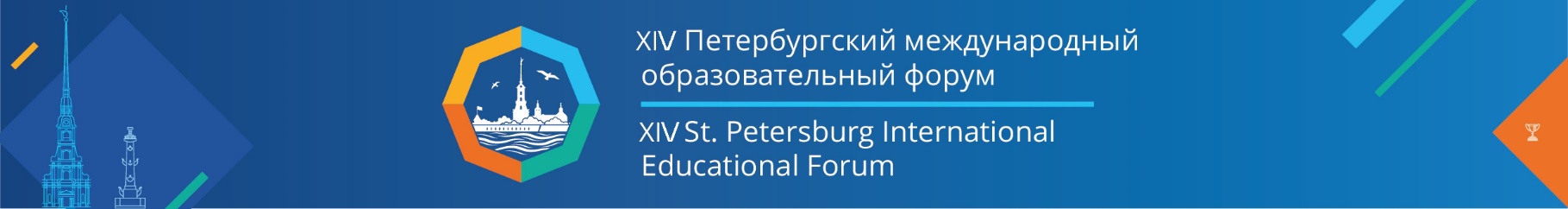 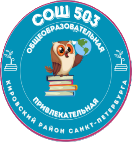 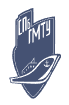 ГБОУ СОШ № 503 Кировского района Санкт-ПетербургаПРОГРАММАИнженерно-технического квеста для старшеклассников«ПУТЬ В ПРОФЕССИЮ ИНЖЕНЕРА: ШАГ ЗА ШАГОМ»Время проведения:26.03.2024с 10.30 до 13:30Время проведения:26.03.2024с 10.30 до 13:30          Место проведения:                      Санкт-Петербургский государственный  морской технический университет                    Ленинский пр.101 (Главный вход)          Место проведения:                      Санкт-Петербургский государственный  морской технический университет                    Ленинский пр.101 (Главный вход)ВремяМесто проведенияМесто проведенияНаименование мероприятияНаименование мероприятияс 10-30 до 10-50Ленинский пр.101(КСП «Горы») Ленинский пр.101(КСП «Горы») Регистрация участников  Регистрация участников  с 10-50 до 11-00Ленинский пр.101(КСП «Горы») Ленинский пр.101(КСП «Горы») «Будем знакомы, Корабелка!» (Демонстрация фильма об университете)«Будем знакомы, Корабелка!» (Демонстрация фильма об университете)с 11-00 до 11-15Ленинский пр.101(КСП «Горы») Ленинский пр.101(КСП «Горы») ОТКРЫТИЕ КОНФЕРЕНЦИИПриветственное слово организаторов и гостей мероприятия:Дмитриенко Сергей Алексеевич  – к.ю.н.,первый вице-президент Санкт-Петербургского Союза предпринимателей;Крайнова Людмила Викторовна – директор ГБОУ СОШ № 503 Кировского района Санкт-Петербурга;Ольховский Александр Сергеевич – член Совета директоров Санкт-Петербургского Союза предпринимателей;Маленков Михаил Иванович – д.т.н.,  начальник СКБ по космической технике ОАО ВНИИ Трансмаш, академик Российской академии космонавтики имени К. Э. Циолковского;Хазова Светлана Ивановна – директор ГБУ ДППО ЦПКС Информационно Методического Центра  Кировского района Санкт-Петербурга;Бердышева Татьяна Владимировна - начальник отдела профориентации СПбГМТУ.Вручение командам маршрутных листовОТКРЫТИЕ КОНФЕРЕНЦИИПриветственное слово организаторов и гостей мероприятия:Дмитриенко Сергей Алексеевич  – к.ю.н.,первый вице-президент Санкт-Петербургского Союза предпринимателей;Крайнова Людмила Викторовна – директор ГБОУ СОШ № 503 Кировского района Санкт-Петербурга;Ольховский Александр Сергеевич – член Совета директоров Санкт-Петербургского Союза предпринимателей;Маленков Михаил Иванович – д.т.н.,  начальник СКБ по космической технике ОАО ВНИИ Трансмаш, академик Российской академии космонавтики имени К. Э. Циолковского;Хазова Светлана Ивановна – директор ГБУ ДППО ЦПКС Информационно Методического Центра  Кировского района Санкт-Петербурга;Бердышева Татьяна Владимировна - начальник отдела профориентации СПбГМТУ.Вручение командам маршрутных листовЛенинский пр. 101.Ленинский пр. 101.КВЕСТКВЕСТс 11-20 до 12-40Инженерные классыИнженерные классыShortStop 1. Мастер класс: «От идеи до реализации» Модератор: Щербинин Н.И. ShortStop 1. Мастер класс: «От идеи до реализации» Модератор: Щербинин Н.И. с 11-20 до 12-40КСП «Горы»КСП «Горы»ShortStop 2. Видео-мастерская «Социальная реклама инженерных профессий»Модераторы: Коротков А.О., Салихова К.Р., Пожидаева А.С.ShortStop 2. Видео-мастерская «Социальная реклама инженерных профессий»Модераторы: Коротков А.О., Салихова К.Р., Пожидаева А.С.с 11- 20 до 12-40Инженерные классы Инженерные классы ShortStop 3.   «От инновации к практике»Модератор: Соколова С.С. ShortStop 3.   «От инновации к практике»Модератор: Соколова С.С. с 11-20 до 12-40КСП «Горы»КСП «Горы»ShortStop 4. Инженерная викторина Модераторы: Денисова В.Г., Крайнова Л.В.ShortStop 4. Инженерная викторина Модераторы: Денисова В.Г., Крайнова Л.В.с 12-40до 13-00КСП «Горы»КСП «Горы»Технический перерыв:ЧаепитиеТехнический перерыв:Чаепитиес 13-00 до 13-30Ленинский проспект, 101, КСП «Горы»Ленинский проспект, 101, КСП «Горы»Подведение итогов:Просмотр видеороликов;Вручение памятных подарковПодведение итогов:Просмотр видеороликов;Вручение памятных подарков